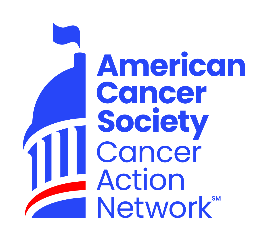 Subject Line: "Join Me in a Major Step Against Cancer!"Dear Friend,I hope this message finds you well and filled with hope. As a dedicated volunteer for the American Cancer Society Cancer Action Network (ACS CAN), I've seen firsthand the impact of our collective efforts to fight cancer at every level. Today, I'm reaching out to you because I believe that together, we can achieve something extraordinary.I've committed to a personal challenge: to raise $xxx for ACS CAN. I am hosting an event, explain event. This isn't just about hitting a target; it's about making a tangible difference in the lives of those affected by cancer.Your donation will fuel our advocacy work, enabling us to push for research funding, access to care, and lifesaving policies that benefit cancer patients and their families. Imagine the impact we can have together!To make a donation and help me reach my goal, please click here to visit our donate page. Enter LinkWith your help, I'm confident we can reach this $XXX milestone and continue to make a profound difference.Thank you for considering my request and for your continued dedication to this cause that touches so many lives. Together, we are stronger.Warm regards,Your NameAmerican Cancer Society Cancer Action NetworkContributions or membership payments to the American Cancer Society Cancer Action Network, Inc. are not tax deductible 